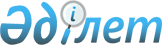 Об организации общественных работ на 2010 годПостановление акимата Житикаринского района Костанайской области от 11 января 2010 года № 3. Зарегистрировано Управлением юстиции Житикаринского района Костанайской области 27 января 2010 года № 9-10-132

      В соответствии с пунктом 5 статьи 20 Закона Республики Казахстан от 23 января 2001 года "О занятости населения" и подпунктом 13) пункта 1 статьи 31 Закона Республики Казахстан от 23 января 2001 года "О местном государственном управлении и самоуправлении в Республике Казахстан", акимат ПОСТАНОВЛЯЕТ:



      1. Утвердить:

      1) прилагаемый перечень организаций, на базе которых будут организованы общественные работы, виды и объемы общественных работ на 2010 год;

      2) оплату труда граждан, занятых на общественных работах, в размере полутораминимальной месячной заработной платы в месяц за счет средств районного бюджета.



      2. Государственному учреждению "Отдел занятости и социальных программ Житикаринского района" руководствоваться данным постановлением при организации общественных работ на 2010 год.



      3. Определить, что:

      1) социальные отчисления в Государственный фонд социального страхования и социальный налог возмещаются из районного бюджета и перечисляются на расчетные счета работодателей;

      2) расходы на оплату комиссионного вознаграждения за услуги банков второго уровня по зачислению и выплате заработной платы в размерах, установленных договором, возмещаются из районного бюджета на расчетные счета работодателей.



      4. Государственному учреждению "Отдел жилищно-коммунального хозяйства, пассажирского транспорта и автомобильных дорог Житикаринского района" учесть виды и объемы общественных работ при оплате работ и услуг, оказываемых государственным коммунальным предприятием "Жітіқара Тазалық" государственного учреждения "Отдел жилищно-коммунального хозяйства, пассажирского транспорта и автомобильных дорог Житикаринского района" акимата Житикаринского района.

      Организацию общественных работ производить на условиях, указанных в договоре на выполнение общественных работ, заключенном в соответствии с действующим законодательством между государственным учреждением "Отдел занятости и социальных программ Житикаринского района" и организациями, утвержденными в перечне.



      5. Контроль за исполнением постановления возложить на заместителя акима района Алиферец А. А.



      6. Настоящее постановление акимата вводится в действие по истечении десяти календарных дней после дня его первого официального опубликования.      Аким 

      Житикаринского района                      К. Испергенов 

Утвержден       

постановлением акимата

от 11 января 2010 года

№ 3           Перечень организаций,

на базе которых будут организованы общественные работы,

виды и объемы общественных работ на 2010 год

 
					© 2012. РГП на ПХВ «Институт законодательства и правовой информации Республики Казахстан» Министерства юстиции Республики Казахстан
				Наименование

организацииВиды работОбъемы работГосударст-

венное

коммуналь-

ное

предприя-

тие

"Жітіқара

Тазалық"

государст-

венного

учреждения

"Отдел

жилищно-

коммуналь-

ного

хозяйства,

пассажир-

ского

транспорта

и автомо-

бильных

дорог

Житикарин-

ского

района"

акимата

Житикарин-

ского

района1. Работы по Большевистскому сельскому округу:

1) помощь в уборке и озеленении

территории села Тургеновки:

регулярная очистка дорог от

мусора, грязи вручную с погрузкой,

разгрузкой транспорта;

сезонная очистка территории

спортивного комплекса от сорной

травы;

известковая окраска бордюрных

камней с предварительной очисткой

и приготовлением известкового

раствора;

очистка обочин дорог от сорной

травы на территории села

Тургеновки;

побелка деревьев ручная;

известковая окраска электрических

опор;

посадка деревьев и кустарников и

уход за ними;

2) благоустройство территории

села Тургеновки:

окраска металлического ограждения

(здание аппарата акима);

окраска ограждений Большевистской

средней школы, спортивного зала;

известковая окраска автобусной

остановки;

масляная окраска автобусной

остановки;

3) помощь в текущем ремонте

спортивного комплекса:

известковая окраска;

окраска ограждения по металлу;

4) помощь в текущем ремонте

памятников сел Тургеновка,

Кусакан:

известковая окраска;

масляная окраска10

километров

8000

квадратных

метров

500 метров

8

километров

100

деревьев

60 опор

100

саженцев

80 метров

800

квадратных

метров

60

квадратных

метров

20

квадратных

метров

560

квадратных

метров

300

квадратных

метров

24

квадратных

метра

15

квадратных

метровГосударст-

венное

коммуналь-

ное

предприя-

тие

"Жітіқара

Тазалық"

государст-

венного

учреждения

"Отдел

жилищно-

коммуналь-

ного

хозяйства,

пассажир-

ского

транспорта

и автомо-

бильных

дорог

Житикарин-

ского

района"

акимата

Житикарин-

ского

района2. Работы в ауле Пригородном:

1) помощь в регулярной уборке и

озеленении территории аула

Пригородное:

уборка вдоль автомобильной трассы

от стеллы "Житикара" до развилки

дорог "город Житикара – город

Костанай" и "город Житикара –

город Орск" от мусора, грязи

вручную с погрузкой, разгрузкой

транспорта;

уборка территории возле стеллы

"Житикара";

уборка территории возле здания

аппарата акима аула Пригородное;

скашивание сорной травы по улицам

аула;

регулярная очистка дорог аула от

мусора и грязи;

посадка деревьев и уход за ними;

2) участие в текущем ремонте

стеллы "Житикара":

ремонт штукатурки;

известковая окраска;

3) участие в текущем ремонте

четырех автобусных остановок:

известковая окраска;

масляная окраска10

километров

100

квадратных

метров

600

квадратных

метров

55000

квадратных

метров

19050

квадратных

метров

150

деревьев

8

квадратных

метров

8

квадратных

метров

320

квадратных

метров

110

квадратных

метровГосударст-

венное

коммуналь-

ное

предприя-

тие

"Жітіқара

Тазалық"

государст-

венного

учреждения

"Отдел

жилищно-

коммуналь-

ного

хозяйства,

пассажир-

ского

транспорта

и автомо-

бильных

дорог

Житикарин-

ского

района"

акимата

Житикарин-

ского

района3. Работы в селе Шевченковке:

1) помощь в регулярной уборке и

озеленении территории села:

очистка дорог и обочин в ширину 30

метров от мусора, грязи вручную с

погрузкой, разгрузкой транспорта;

сезонное скашивание сорной травы

на территории села;

посадка деревьев и кустарников и

уход за ними;

обрезка сучьев у деревьев;

побелка деревьев ручная;

окраска металлических дорожных

арок;

известковая окраска электрических

опор;

2) помощь в текущем ремонте

памятника Тарасу Шевченко:

известковая окраска;

масляная окраска12

километров

21000

квадратных

метров

160

саженцев

100

деревьев

100

деревьев

30

квадратных

метров

80 опор

10

квадратных

метров

10

квадратных

метровГосударст-

венное

коммуналь-

ное

предприя-

тие

"Жітіқара

Тазалық"

государст-

венного

учреждения

"Отдел

жилищно-

коммуналь-

ного

хозяйства,

пассажир-

ского

транспорта

и автомо-

бильных

дорог

Житикарин-

ского

района"

акимата

Житикарин-

ского

района4. Работы в селе Забеловке:

1) помощь в регулярной уборке и

озеленении территории села:

очистка дорог и обочин в ширину

по 2 метра с обеих сторон от

мусора, грязи вручную с погрузкой,

разгрузкой транспорта;

очистка от мусора территории

парка;

сезонное скашивание сорной травы

вдоль дорог вручную;

заготовка, посадка деревьев и

кустарников, уход за ними;

посадка цветников, уход за ними;

обрезка сучьев у деревьев в парке;

побелка деревьев ручная;

известковая окраска электрических

опор;

2) участие в текущем ремонте

автобусных остановок:

известковая окраска;

3) уборка и вывоз мусора после

разборки зданий10

километров

59400

квадратных

метров

6

километров

80 саженцев

20

квадратных

метров

50 деревьев

100

деревьев

50 опор

80

квадратных

метров

25

кубических

метровГосударст-

венное

коммуналь-

ное

предприя-

тие

"Жітіқара

Тазалық"

государст-

венного

учреждения

"Отдел

жилищно-

коммуналь-

ного

хозяйства,

пассажир-

ского

транспорта

и автомо-

бильных

дорог

Житикарин-

ского

района"

акимата

Житикарин-

ского

района5. Работы по Тохтаровскому

сельскому округу:

1) помощь в регулярной уборке и

озеленении территории села

Тохтарово:

очистка дорог от грязи, мусора

вручную с погрузкой, разгрузкой

транспорта;

очистка от мусора территории

парка;

очистка от мусора моста через реку

Тобол;

известковая окраска бордюров;

мелкий ремонт дорожных покрытий –

засыпка щебнем;

удаление поросли деревьев;

обрезка сучьев у деревьев;

2) окраска металлического

ограждения вокруг памятника

Тулегену Тохтарову4

километра

4400

квадратных

метров

2000

квадратных

метров

200 метров

600

квадратных

метров

160

деревьев

160

деревьев

200

квадратных

метров6. Работы по Муктикольскому

сельскому округу:

1) помощь в регулярной уборке и

благоустройстве территории села

Муктиколь:

очистка дорог от мусора, грязи

вручную с погрузкой, разгрузкой

транспорта;

уборка территории парка;

сезонное скашивание сорной травы;

обрезка сучьев у деревьев;

побелка деревьев ручная;

2) помощь в текущем ремонте

водопроводных колонок5

километров

3500

квадратных

метров

10000

квадратных

метров

200

деревьев

200

деревьев

6 колонок7. Работы в селе Волгоградском:

1) помощь в регулярной уборке и

озеленении территории села, уход

за зелеными насаждениями:

очистка дорог и обочин от мусора,

грязи вручную с погрузкой,

разгрузкой транспорта;

уборка территории парка от мусора;

уборка территории стадиона;

сезонное скашивание сорной травы

на территории села;

сезонное скашивание сорной травы

вдоль автотрассы до арки;

заготовка, посадка деревьев, уход

за ними;

заготовка, посадка кустарников и

уход за ними;

устройство цветников, уход за

ними;

побелка деревьев ручная;

2) помощь в текущем ремонте

памятника погибшим воинам:

известковая окраска;

масляная окраска;

3) помощь в текущем ремонте

водоразборных колонок: очистка

колодцев, устройство цементной

отмостки;

известковая окраска ограждений;

известковая окраска электрических

опор15

километров

900

квадратных

метров

1600

квадратных

метров

10000

квадратных

метров

2 километра

200

деревьев

100

кустарников

100

квадратных

метров

200

деревьев

18

квадратных

метров

7

квадратных

метров

15 колонок

1000

квадратных

метров

300 опор8. Работы в селе Ырсай:

1) помощь в регулярной уборке и

озеленении территории села, уход

за зелеными насаждениями:

очистка дорог и обочин в ширину 50

метров от мусора, грязи вручную с

погрузкой, разгрузкой транспорта;

уборка территории автобусных

остановок;

уборка мусора на территории села;

уборка мусора по правому берегу

реки Желкуар;

скашивание сорной травы вдоль

автомобильной трассы от моста

через реку Желкуар до развилки

села Глебовка;

сезонное скашивание сорной травы

на территории села;

уборка мусора на территории парка;

заготовка, посадка деревьев,

кустарников и уход за ними;

обрезка сучьев у деревьев;

устройство сетчатых ограждений

деревьев вдоль трассы;

2) участие в текущем ремонте моста

через реку Желкуар:

окраска перил и ограждений;

известковая окраска бордюров;

текущий ремонт автобусной

остановки:

известковая окраска;

участие в текущем ремонте

билбордов на границе с

Денисовским районом:

окраска металлических конструкций12

километров

250

квадратных

метров

200000

квадратных

метров

4 километра

1,6

километра

45000

квадратных

метров

12000

квадратных

метров

300

саженцев

150

деревьев

800 метров

120

квадратных

метров

60 метров

80

квадратных

метров

4

квадратных

метра9. Работы в селе Аккарге:

1) помощь в регулярной уборке и

озеленении территории села, уход

за зелеными насаждениями:

регулярная уборка территории села

от мусора, грязи вручную с

погрузкой, разгрузкой транспорта;

уборка территории парка;

уборка территории спортивного

комплекса;

сезонное скашивание сорной травы

на территории спортивного

комплекса;

сезонная очистка территории села

от сорной травы;

посадка деревьев и кустарников,

уход за ними;

посадка цветников, уход за ними;

обрезка кустарников;

обрезка сучьев у деревьев;

известковая окраска электрических

опор;

2) участие в текущем ремонте

памятников:

известковая окраска20000

квадратных

метров

10000

квадратных

метров

8000

квадратных

метров

2000

квадратных

метров

5000

квадратных

метров

200

саженцев

200

квадратных

метров

100

кустарников

50 деревьев

150 опор

40

квадратных

метров10. Работы в ауле Чайковском:

1) помощь в регулярной уборке и

озеленении территории аула, уход

за зелеными насаждениями:

очистка дорог и обочин в ширину 5

метров от мусора, грязи вручную с

погрузкой, разгрузкой транспорта;

очистка моста через реку Желкуар

от грязи, мусора;

сезонное скашивание сорной травы

на территории аула;

очистка территории сквера от

мусора;

обрезка и прореживание

кустарников;

удаление поросли деревьев;

обрезка сучьев у деревьев;

посадка цветников и уход за ними;

побелка деревьев ручная;

известковая окраска электрических

опор;

масляная окраска ограждений моста;

2) текущий ремонт памятников и

скульптурных композиций:

ремонт бетонной отмостки;

масляная окраска;

ремонт штукатурки5

километров

200 метров

10000

квадратных

метров

5000

квадратных

метров

650

кустарников

300

деревьев

70 деревьев

30

квадратных

метров

90 деревьев

40 опор

240

квадратных

метров

15

квадратных

метров

85

квадратных

метров

20

квадратных

метров11. Работы в селе Степном:

1) помощь в регулярной уборке и

озеленении территории села:

очистка дорог от мусора, грязи

вручную с погрузкой, разгрузкой

транспорта;

уборка территории центрального

сквера;

уборка территории села от мусора;

сезонное скашивание сорной травы;

известковая окраска бордюров;

известковая окраска

электрических опор;

посадка деревьев, кустарников и

уход за ними;

посадка цветников и уход за ними;

обрезка сучьев у деревьев;

побелка деревьев ручная;

2) благоустройство территории

села:

уборка территории от

строительного мусора после

разборки пустующих домов;

погрузка мусора в автомобильный

транспорт вручную3

километра

1500

квадратных

метров

10000

квадратных

метров

5000

квадратных

метров

200 метров

50 опор

200

саженцев

200

квадратных

метров

40

деревьев

70

деревьев

1000

квадратных

метров

500

кубических

метров12. Работы в селе Приречном:

1) помощь в регулярной уборке и

озеленении территории села, уход

за зелеными насаждениями:

очистка дорог и обочин в ширину

15 метров от мусора, грязи

вручную с погрузкой, разгрузкой

транспорта;

уборка территории автобусной

остановки;

уборка территории парка;

сезонное скашивание сорной травы

на территории села;

обрезка сучьев у деревьев;

известковая окраска бордюрных

камней с предварительной очисткой

и приготовлением известкового

раствора;

известковая окраска электрических

опор;

2) участие в текущем ремонте

памятника:

масляная окраска;

3) текущий ремонт автобусной

остановки:

известковая окраска;

окраска металлических дорожных

арок12

километров

250

квадратных

метров

75000

квадратных

метров

10000

квадратных

метров

50

деревьев

200 метров

60 опор

60

квадратных

метров

80

квадратных

метров

17

квадратных

метров13. Работы в селе Милютинке:

1) помощь в регулярной уборке

территории и озеленении села,

уход за зелеными насаждениями:

очистка дорог и обочин от мусора,

грязи вручную с погрузкой,

разгрузкой транспорта;

сезонное скашивание сорной травы

на территории спортивного

комплекса;

сезонное скашивание сорной травы

вдоль дороги вручную в ширину 5

метров с обеих сторон;

посадка деревьев и кустарников

и уход за ними;

побелка деревьев ручная;

2) благоустройство территории

села:

известковая окраска электрических

опор;

известковая окраска бордюрных

камней с предварительной

очисткой и приготовлением

известкового раствора;

помощь в текущем ремонте

памятника:

известковая окраска;

масляная окраска;

помощь в текущем ремонте

спортивного комплекса:

известковая окраска;

окраска металлического

ограждения;

текущий ремонт ограждений:

известковая окраска7

километров

5000

квадратных

метров

7

километров

160

саженцев

120

деревьев

120 опор

1000

метров

88

квадратных

метров

50

квадратных

метров

1200

квадратных

метров

800

квадратных

метров

1600

квадратных

метров14. Работы в селе Тимирязево:

1) помощь в регулярной уборке и

озеленении территории села:

очистка дорог и обочин от мусора,

грязи вручную с погрузкой,

разгрузкой транспорта;

сезонное скашивание сорной травы

вдоль дорог на территории и

подъездах к селу;

сезонное скашивание сорной травы

на территории спортивного

комплекса;

сезонное скашивание сорной травы

на территории православного

кладбища;

посадка деревьев и кустарников и

уход за ними;

побелка деревьев ручная;

известковая окраска электрических

опор;

известковая окраска бордюрных

камней с предварительной очисткой

и приготовлением известкового

раствора;

2) помощь в текущем ремонте

спортивного комплекса:

известковая окраска;

окраска металлического

ограждения7

километров

10

километров

5000

квадратных

метров

1200

квадратных

метров

120

саженцев

80

деревьев

80 опор

1000

метров

1200

квадратных

метров

800

квадратных

метров15. Работы в городе Житикаре:

1) помощь в регулярной уборке и

озеленении территории города:

очистка вручную пешеходных

переходов, тротуаров, автобусных

остановок от снега, льда, грязи,

мусора;

удаление уличного бытового мусора,

грязи и снега с проезжей и

прибордюрной части вручную с

погрузкой, разгрузкой транспорта;

очистка дорог и обочин от

бытового мусора, грязи на

территории старой части города;

очистка дорог и обочин в ширину

50 метров от мусора, грязи

вручную с погрузкой, разгрузкой

транспорта:

от автовокзала до

железнодорожного переезда;

от улицы Байтурсынова до второй

плотины на реке Шортанды;

от гаражного кооператива № 3 до

территории фабрики;

известковая окраска ограждений

проезжей части в виде бордюрного

камня с предварительной очисткой

и приготовлением известкового

раствора;

масляная окраска бордюрных

камней;

побелка деревьев ручная;

уборка газонов от бытового

мусора, листвы и веток с

погрузкой в автомобильный

транспорт;

сезонная уборка листвы;

уборка городской площади;

уборка территории бульвара имени

Абая:

пешеходная зона;

газоны;

уборка мусора на территории зоны

отдыха в 6 микрорайоне с

погрузкой в автомобильный

транспорт;

известковая окраска бордюрных

камней;

уборка мусора на территории

парка Победы с погрузкой в

автомобильный транспорт;

подметание дорожек в парке;

известковая окраска бордюрных

камней, ступеней входной арки;

уборка мусора на территории

сквера 6 микрорайона с погрузкой

в автомобильный транспорт;

подметание дорожек в сквере;

очистка урн от мусора;

очистка водоотводных канав от

грязи, мусора, поросли

кустарников;

выкашивание газонов вручную;

прореживание и обрезка

кустарников;

удаление поросли деревьев;

участие в уходе за цветниками

(полив, прополка);

уход за саженцами деревьев

(рыхление лунок, полив);

обрезка сучьев у деревьев;

2) участие в текущем ремонте:

окраска парковых скамеек;

окраска урн;

окраска беседок в сквере 6

микрорайона;

окраска автобусных остановок;

окраска ограждений;

окраска опор освещения;

3) помощь в сезонной уборке на

территории микрорайонов:

очистка зеленых зон от бытового

мусора;

сезонное скашивание сорной травы44410

квадратных

метров

19,2

километра

4,1

километра

5

километров

2

километра

4

километра

28,2

километра

5000

метров

9500

деревьев

140000

квадратных

метров

150000

квадратных

метров

10000

квадратных

метров

3400

квадратных

метров

24000

квадратных

метров

1500

квадратных

метров

200

метров

180000

квадратных

метров

4000

квадратных

метров

450 метров

7000

квадратных

метров

3000

квадратных

метров

130 урн

4000

метров

160000

квадратных

метров

15000

кустарников

1800

деревьев

7500

квадратных

метров

2470

деревьев

250

деревьев

75 скамеек

130 урн

2 беседки

3

остановки

2100

квадратных

метров

250 опор

280000

квадратных

метров

80000

квадратных

метров